Министерство образования и науки Российской ФедерацииФедеральный институт развития образованияПРИМЕРНАЯ ПРОГРАММАУЧЕБНОЙ ДИСЦИПЛИНЫПРАВОдля профессий начального профессионального образования и специальностей среднего профессионального образованияМосква 2008Министерство образования и науки Российской ФедерацииФедеральный институт развития образованияПРИМЕРНАЯ ПРОГРАММАУЧЕБНОЙ ДИСЦИПЛИНЫПРАВОдля профессий начального профессионального образования и специальностей среднего профессионального образованияМосква 2008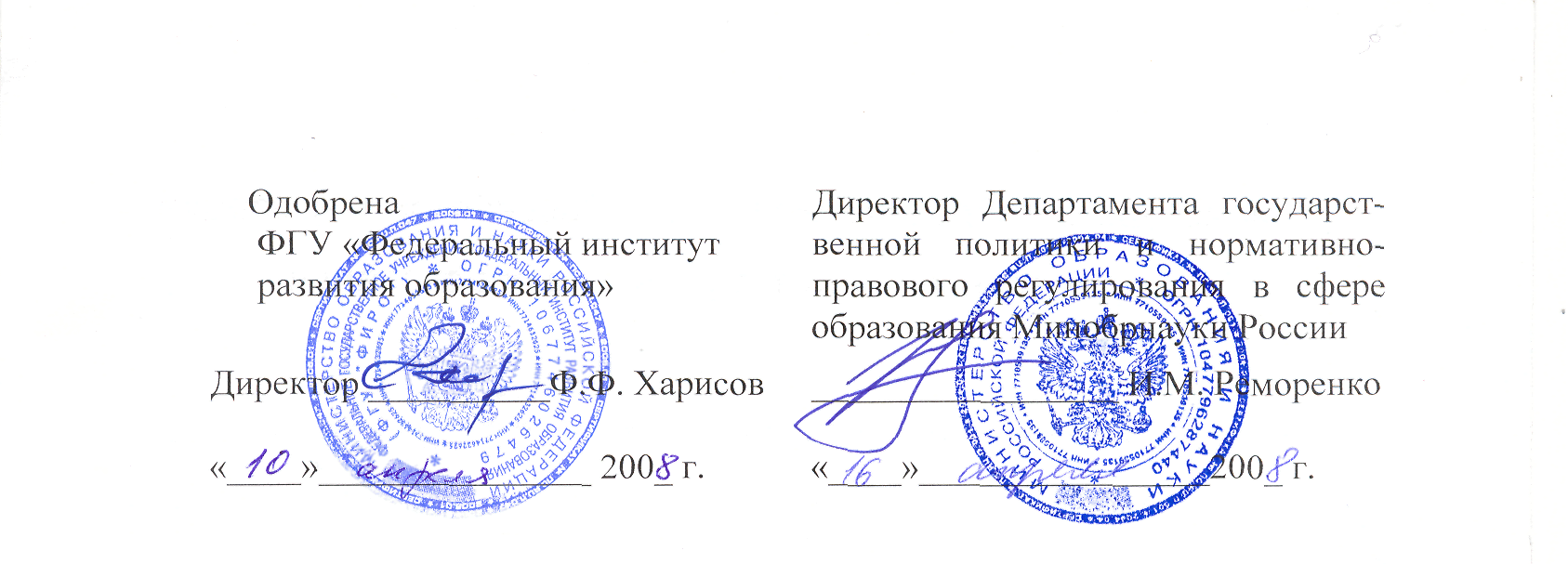 ПРИМЕРНАЯ ПРОГРАММА УЧЕБНОЙ ДИСЦИПЛИНЫПРАВОдля профессий начального профессионального образования испециальностей среднего профессионального образованияАвтор: Певцова Е.А., доктор юридических наук, доктор педагогических наук, профессор Рецензенты: Соколов Н.Я., профессор Московской государственной юридической академии, доктор юридических наук, член Союза писателей России, заслуженный юрист РФЛуференко А.А., преподаватель правовых дисциплин ГОУ СПО «Финансового колледжа» № 35Программа разработана в соответствии с «Рекомендациями по реализации образовательной программы среднего (полного) общего образования в образовательных учреждениях начального профессионального и среднего профессионального образования в соответствии с федеральным базисным учебным планом и примерными учебными планами для образовательных учреждений Российской Федерации, реализующих программы общего образования» (письмо Департамента государственной политики и нормативно-правового регулирования в сфере образования Минобрнауки России от 29.05.2007    № 03-1180). ФГУ «ФИРО» Минобрнауки России, 2008ПОЯСНИТЕЛЬНАЯ ЗАПИСКАПримерная программа учебной дисциплины «Право»  предназначена  для изучения права в учреждениях начального и среднего профессионального образования, реализующих образовательную программу среднего (полного) общего образования, при подготовке квалифицированных рабочих и специалистов среднего звена. Согласно «Рекомендациям по реализации образовательной программы среднего (полного) общего образования в образовательных учреждениях начального профессионального и среднего профессионального образования в соответствии с федеральным базисным учебным планом и примерными учебными планами для образовательных учреждений Российской Федерации, реализующих программы общего образования» (письмо Департамента государственной политики и нормативно-правового регулирования в сфере образования Минобрнауки России от 29.05.2007    № 03-1180) право в учреждениях начального профессионального образования (далее – НПО) и среднего профессионального образования (далее – СПО) изучается с учетом профиля получаемого профессионального образования.При освоении профессий НПО и специальностей СПО социально-экономического профиля  право изучается как профильный  учебный предмет: в учреждениях НПО – в объеме 156—100 часов*, в учреждениях СПО –   в объеме 117 часов. При получении профессий НПО и специальностей СПО технического, естественнонаучного и гуманитарного профилей право изучается по программе учебной дисциплины «Обществознание» (включая экономику и право).Примерная программа ориентирована на достижение следующих целей:формирование правосознания и правовой культуры, социально-правовой активности, внутренней убежденности в необходимости соблюдения норм права, на осознание себя полноправным членом общества, имеющим гарантированные законом права и свободы; воспитание гражданской ответственности и чувства собственного достоинства; дисциплинированности, уважения к правам и свободам другого человека, демократическим правовым институтам, правопорядку;освоение знаний об основных принципах, нормах и институтах права, возможностях правовой системы России, необходимых для эффективного использования и защиты  прав и исполнения обязанностей, правомерной реализации гражданской позиции;овладение умениями, необходимыми для применения освоенных знаний и способов деятельности с целью реализации и защиты прав и законных интересов личности; содействия поддержанию правопорядка в обществе; решения практических задач в социально-правовой сфере, а также учебных задач в образовательном процессе;формирование способности и готовности к самостоятельному принятию правовых решений, сознательному и ответственному действию в сфере отношений, урегулированных правом.Основу примерной программы составляет содержание, согласованное с требованиями федерального компонента государственного стандарта  среднего (полного) общего образования базового уровня. В программу включено профессионально направленное содержание, необходимое для усвоения профессиональной образовательной программы, формирования у обучающихся профессиональных компетенций.  В учреждениях НПО и СПО изучение учебной дисциплины «Право»  направлено на развитие у обучающихся гражданско-правовой активности, ответственности, правосознания, правовой культуры, навыков правовомерного поведения,  необходимых для эффективного выполнения основных социальных ролей в обществе (гражданина, налогоплательщика, избирателя, члена семьи, собственника, потребителя, работника). Приоритетным направлением является формирование правовой компетентности и приобретение определенного правового опыта в рамках учебной и внеучебной деятельности. Содержание программы предусматривает развитие у обучающихся учебных умений и навыков, универсальных способов деятельности и ключевых компетенций, акцентирует внимание на  формировании навыков самостоятельной работы с правовой информацией, источниками права, в том числе нормативными правовыми актами, необходимыми для обеспечения правовой защиты и поддержки в профессиональной деятельности.  Отличительными особенностями программы являются:– практико-ориентированный подход к изложению и применению в реальной жизни правовой информации; – усиление акцента на формирование правовой грамотности лиц, имеющих, как правило, недостаточный уровень правовой компетентности;– создание условий адаптации к социальной действительности и будущей профессиональной деятельности;– акцентирование внимания на вопросах российской правовой системы в контексте ее интеграции в международное сообщество;– формирование уважения к праву и государственно-правовым институтам с целью обеспечения профилактики правонарушений в молодежной среде;– обеспечение необходимых правовых знаний для их практического применения в целях защиты прав и свобод личности молодежного возраста.Отбор содержания производился на основе  реализации следующих принципов: учет возрастных особенностей обучающихся,  практическая  направленность обучения, формирование знаний, которые обеспечат обучающимся учреждений НПО и СПО успешную  адаптацию к социальной реальности, профессиональной деятельности, исполнению общегражданских ролей. При увеличении количества часов на изучение практико-ориентированных тем по трудовому, гражданскому, уголовному, административному и иным отраслям права, обеспечивающих правовую компетентность в профессиональной дальнейшей деятельности учащихся, рекомендуется  активизировать их самостоятельную работу и предложить такие формы деятельности как:– лабораторная работа с правовой информацией, в том числе с использованием современных компьютерных технологий, ресурсов Сети Интернет;– подготовка и реализация проектов по заранее заданной теме;– исследование конкретной темы и оформление результатов в виде реферата, доклада с презентацией на миниконференции;– работа с текстом из учебника, дополнительной литературы;– работа с таблицей, графиками, схемами, визуальными терминологическими моделями юридических конструкций;– решение практических задач, выполнение тестовых заданий по темам;– участие в ролевых, имитационных, сюжетных, деловых играх и разновариантных формах интерактивной деятельности;– дискуссия, брейн-ринг; – решение задач; – работа  с документами.Организация занятий в таких случаях может осуществлять в форме семинаров, практических занятий, конференций, коллоквиумов, презентаций. Учащимся предлагается также самостоятельная работа по  подготовке рефератов. В программе курсивом выделен материал, который при изучении учебной дисциплины «Право» контролю не подлежит.Примерная программа учебной дисциплины «Право» служит основой для разработки рабочих программ, в которых образовательные учреждения начального и среднего профессионального образования  уточняют  последовательность изучения учебного материала, тематику рефератов, виды самостоятельных работ, распределение учебных часов с учетом профиля получаемого профессионального  образования.Программа может использоваться другими образовательными учреждениями профессионального и дополнительного образования, реализующими образовательную программу среднего (полного) общего образования.ПРИМЕРНОЕ СОДЕРЖАНИЕ УЧЕБНОЙ ДИСЦИПЛИНЫ ВведениеЮриспруденция как важная общественная наука. Цели и задачи изучения права в современном обществе. Виды и формы правовой информации.1. Правовое регулирование общественных отношенийПраво в системе социальных норм. Правовые и моральные нормы. Система права: основные институты, отрасли права. Частное и публичное право. Основные формы права. Нормативные правовые акты и их характеристика.  Порядок принятия и вступления в силу законов в РФ. Действие нормативных правовых актов во времени, в пространстве и по кругу лиц. Систематизация права. Особенности развития системы права и системы законодательства в современных условиях.Правовые отношения и их структура. Правомерное и противоправное поведение. Виды противоправных поступков. Юридическая ответственность и ее задачи.2. Основы конституционного права Российской ФедерацииКонституционное право как отрасль российского права. Основы конституционного строя Российской Федерации. Система государственных органов Российской Федерации. Законодательная власть. Исполнительная власть. Институт президентства. Местное самоуправление. Правоохранительные органы Российской Федерации. Судебная система Российской Федерации. Адвокатура. Нотариат. Понятие гражданства. Порядок приобретения и прекращения гражданства в РФ.Основные конституционные права и обязанности граждан в России.Право граждан РФ участвовать в управлении делами государства. Понятие избирательной системы. Избирательный процесс: понятие, принципы. Формы  и процедуры избирательного процесса. Право на благоприятную окружающую среду. Гарантии и способы  защиты экологических прав граждан. Юридическая ответственность за экологические правонарушения. Обязанность защиты Отечества. Основания отсрочки от военной службы. Право на альтернативную гражданскую службу. Права и обязанности налогоплательщика.3. Отрасли российского праваГражданское право и гражданские правоотношения.  Физические лица. Юридические лица. Организационно-правовые формы юридических лиц. Гражданско-правовые договоры.Правовой режим предпринимательской деятельности. Имущественные права. Право собственности на движимые и недвижимые вещи, деньги, ценные бумаги. Право на интеллектуальную собственность. Основания приобретения права собственности: купля-продажа, мена, наследование, дарение. Личные неимущественные права граждан: честь, достоинство, имя. Способы защиты имущественных и неимущественных прав. Принципы гражданского процесса. Порядок обращения в суд. Судебное разбирательство. Порядок обжалования судебных решений. Защита прав потребителей.Семейное право и семейные правоотношения.Понятие семейных правоотношений. Порядок,  условия заключения и расторжения брака. Права и обязанности супругов. Брачный договор. Правовые отношения родителей и детей. Опека и попечительство.Правовое регулирование образования. Порядок приема в образовательные учреждения профессионального образования. Порядок оказания платных образовательных услуг.Трудовое право и трудовые правоотношения.Понятие трудовых правоотношений. Занятость и трудоустройство. Органы трудоустройства. Порядок приема на работу. Трудовой договор: понятие и виды, порядок заключения и расторжения. Правовое регулирование трудовой деятельности несовершеннолетних.Коллективный договор. Роль профсоюзов в трудовых правоотношениях. Трудовые споры и   порядок их разрешения. Заработная плата. Правовые основы социальной защиты и социального обеспечения.Административное право и административные правоотношения. Административные проступки. Административная ответственность. Порядок производства по делам об административных правонарушениях.Уголовное право. Преступление как наиболее опасное противоправное деяние. Состав преступления. Уголовная ответственность. Особенности уголовной ответственности несовершеннолетних. Обстоятельства, исключающие уголовную ответственность. Особенности уголовного процесса. Стадии уголовного процесса. Порядок обжалования судебных решений в уголовном процессе.Основания и порядок обращения  в Конституционный Суд РФ.  Правовые последствия принятия решения Конституционным Судом РФ.4. Международное право и его особенностиМеждународное право. Международное гуманитарное право. Международная защита прав человека в условиях мирного и военного времени.Примерные темы рефератовРоль правовой информации  в познании права. Право и мораль: общее и особенное.Пределы действия законов.Правоспособность и дееспособность как юридические конструкции.Права молодежи в РФ и способы их защиты.Социально-экономические права граждан.Политические права граждан.Личные права граждан.Юридическая ответственность в экономической сфере.Уголовная ответственность как вид юридической ответственности.Гражданско-правовые правонарушения и их профилактика.Организованная преступность.Презумпция невиновности и юридическая практика.  Правовые основы деятельности адвокатов.Правоохранительные органы РФ.Судебная система РФ.Организация деятельности мировых судей: вопросы теории и практики.Организация деятельности  милиции в РФ.Основы конституционного строя в РФ.Избирательная система в РФ.Защита права собственности в РФ.Договор возмездного оказания услуг.Право на образование в РФ.Право на труд в РФ.Правовое регулирование трудоустройства в РФ.Споры в трудовом коллективе и порядок их разрешения. Материальная ответственность работников и работодателей.Правовое регулирование заработной платы в РФ.Наследование по закону и по завещанию.Правовое регулирование семейных отношений.Социальная защита в РФ.Административная ответственность в РФ.Примерные темы для организации проектной деятельностиОрганизация профилактики правонарушений в молодежной среде.Юридическая помощь населению.Как организовать свой бизнес.Правовое регулирование профессиональной деятельности: вопросы теории и практики.Я – гражданин России (я и мой выбор).ПРИМЕРНЫЙ  ТЕМАТИЧЕСКИЙ ПЛАН ТРЕБОВАНИЯ К РЕЗУЛЬТАТАМ ОБУЧЕНИЯВ результате изучения учебной дисциплины «Право» обучающийся должен:знать/пониматьправа и обязанности, ответственность гражданина как участника конкретных правоотношений (избирателя, налогоплательщика, работника, потребителя, супруга, абитуриента); механизмы реализации и способы защиты прав человека и гражданина в России, органы и способы международно-правовой защиты прав человека, формы и процедуры избирательного процесса в России;уметьправильно употреблять основные правовые понятия и категории (юридическое лицо, правовой статус, компетенция, полномочия, судопроизводство); характеризовать: основные черты правовой системы России, порядок принятия и вступления в силу законов, порядок заключения и расторжения брачного контракта, трудового договора, правовой статус участника предпринимательской деятельности, порядок получения платных образовательных услуг; порядок призыва на военную службу;объяснять: взаимосвязь права и других социальных норм; основные условия приобретения гражданства; особенности прохождения альтернативной гражданской службы;различать: виды судопроизводства; полномочия правоохранительных органов, адвокатуры, нотариата, прокуратуры; организационно-правовые формы предпринимательства; порядок рассмотрения споров в сфере отношений, урегулированных правом;приводить примеры: различных видов правоотношений, правонарушений, ответственности;использовать приобретенные знания и умения в практической деятельности и повседневной жизни для:поиска, первичного анализа и использования правовой информации; обращения в надлежащие органы за квалифицированной юридической помощью;анализа норм закона с точки зрения конкретных условий их реализации;выбора соответствующих закону форм поведения и действий в типичных жизненных ситуациях, урегулированных правом; определения способов реализации прав и свобод, а также защиты нарушенных прав;изложения и аргументации собственных суждений о происходящих событиях и явлениях с точки зрения права;решения правовых задач (на примерах конкретных ситуаций).РЕКОМЕНДУЕМАЯ ЛИТЕРАТУРАНормативные правовые актыКонституция Российской Федерации. Принята на референдуме 12 декабря 1993 г. М., 2005.Гражданский кодекс Российской Федерации (часть первая) от 21 октября 1994 г. № 51-ФЗ (в ред. ФЗ от 26.06.2007 № 118-ФЗ)). // СЗ РФ. –1994. – № 32. – Ст. 3301.Гражданский кодекс Российской Федерации (часть вторая) от 26 января 1996 г. № 14 (в ред. от 24.07.2007 N 218-ФЗ) // СЗ РФ. – 1996.- № 5. – Ст. 410.Гражданский кодекс Российской Федерации (третья). Раздел У «Наследственное право» от 26 ноября 2001. № 146-ФЗ. от 03.06.2006 № 73-ФЗ, с изм., внесенными Федеральным законом от 29.12.2006 № 258-ФЗ) // СЗ РФ. – 2001. – № 49. – Ст. 4552.Гражданский кодекс Российской Федерации (часть четвертая) 18.12.2006 N 231-ФЗ СЗ РФ, 25.12.2006, № 52 (1 ч.), ст. 5496.Гражданский процессуальный кодекс Российской Федерации от 14 ноября 2002 № 138-ФЗ (в ред. от 24.07.2007 N 214-ФЗ.) // СЗ РФ. – 2002. – № 46. – Ст. 4532.Уголовный кодекс Российской Федерации от 13 июня 1996 года № 63-ФЗ (в ред. ФЗ от 24.07.2007 N 214-ФЗ). // СЗ РФ. – 1996. – № 25. – Ст. 2954.Кодекс РФ об административных правонарушениях от 30 декабря 2001 г. № 195 (в ред. от 24.07.2007 № 218-ФЗ) // СЗ РФ. – 2002. – № 1. – Ст. 1.Трудовой кодекс Российской Федерации от 30 декабря 2001. № 197-ФЗ // СЗ РФ. -2002. – № 1. – Ч. 1. – Ст. 3.Уголовно-процессуальный кодекс Российской Федерации от 18 декабря 2001 г. № 174-ФЗ (в ред. от 24.07.2007 N 214-ФЗ) // СЗ РФ. – 2001. -№ 52. – Ч. 1. – Ст. 4921.Закон Российской Федерации «Об образовании» 10 июля 1992 года № 3266-1 (в ред. ФЗ от 21.07.2007 № 194-ФЗ). // СЗ РФ. – 1996. – № 3. – Ст. Федеральный закон «О высшем и послевузовском профессиональном образовании» от 22 августа 1996 года № 125-Ф (в ред. ФЗ от 13.07.2007 № 131-ФЗ) // СЗ РФ. – 1996. – № 35. – Ст. 4135.Федеральный закон «О дополнительных гарантиях по социальной поддержке детей-сирот и детей, оставшихся без попечения родителей» от 21 декабря 1996 г. № 159-ФЗ (в ред. ФЗ от 22.08.2004 № 122-ФЗ) // СЗ РФ. – 1996. – № 52. – Ст. 5880.Федеральный закон от 24 июля 1998 года № 124-ФЗ «Об основных гарантиях прав ребенка в Российской Федерации» (в ред. ФЗ от 30.06.2007 N 120-ФЗ) // СЗ РФ. – 1998. -№ 31. – Ст. 3802.Федеральный закон от 24 июня 1999 года № 120-ФЗ «Об основах системы профилактики безнадзорности и правонарушений несовершеннолетних» (в ред. от 24.07.2007 № 214-ФЗ) // СЗ РФ. – 1999. – № 26. – Ст. 3177.Закон Российской Федерации «О защите прав потребителей» от 9 января 1996 г. № 2 – ФЗ (в ред. от 25.11.2006 N 193-ФЗ) // СЗ РФ. – 1996. – № 3. – Ст. 140.Федеральный закон «О гражданстве Российской Федерации» от 31 мая 2002 г. № 62-ФЗ (в ред. ФЗ от 18.07.2006 N 121-ФЗ) // СЗ РФ. – 2002. – № 22. – Ст. 2031.Федеральный закон «О выборах Президента Российской Федерации» от 10 января 2003 г. № 19-ФЗ (в ред. ФЗ от 24.07.2007 N 214-ФЗ) // СЗ РФ. – 2003. – № 2. – Ст. 171.Для обучающихсяБолотина Т.В., Певцова Е.А., Миков П.В., Суслов А.Б., Смирнов В.В. Права человека. – М., 2007.Мушинский В.О. Основы правоведения. – М., 2003.Певцова Е.А. Основы правовых знаний. – М., 2003.Певцова Е.А. Право. Основы правовой культуры (9 кл.). – М., 2007.Певцова Е.А. Право. Основы правовой культуры 10—11 (в 4 частях). – М., 2007.Певцова Е.А., Важенин А.Г. Теория государства и права (уч. пособие для УСПО). – Ростов-на-Дону, 2006.Учебно-тренировочные материалы для сдачи ЕГЭ. Интеллект – центр, 2007.Яковлев А.И. Основы правоведения. Учебник для учащихся НПО. – М., 2007.Для преподавателейАнохин В.С. Предпринимательское право. – М., 2006.Артемов Н.М. Ашмарина Е.М. Финансовое право вопросы и ответы. – М., 2007.Баглай М.В. Конституционное право Российской Федерации. – М., 2007.Габричидзе Б.Н., Чернявский А.Г. Административное право. – М., 2007.Гражданское право. – М., 2007. Гражданское процессуальное право. – М., 2007.Гуценко К.Ф., Ковалев М.А. Правоохранительные органы. – М., 2007. Законодательная техника / Под ред. Тихомирова Ю.А. – М., 2000.Коллективный договор: законы и законодательные акты. – 2-е изд., – М., 2006. Конституции зарубежных государств: Великобритания, Франция, Германия, Европейский союз, Соединенные Штаты Америки, Япония, Индия: учеб. пособие/ сост. сб., пер., авт. вед. и вступ. ст. В.В.Маклаков. – 5-е изд., перераб. и доп. – М., 2006. Кудинов, Олег Алексеевич. Нотариат в Российской Федерации: курс лекций/ Олег Алексеевич Кудинов. – 2-е изд., перераб. и доп. – М., 2006. Куницын А.Р. Образцы заявлений и жалоб в суд. – М., 2007. Курноскина, Ольга Германовна. Защита прав при обращении за медицинской помощью: экспресс-справочник / Ольга Германовна Курноскина. – М., 2006. Международная защита прав и свобод человека. – М., 2007. Муниципальное право. – М., 2007.Право социального обеспечения: Вопросы и ответы. – М., 2007. Прокурорский надзор. – М., 2007. Расстригина, Ирина Александровна. Заработная плата: удержания и выплаты/ Ирина Александровна Расстригина. – М., 2007.Семейное право – М., 2007. Стецовский Ю.И., Мирзоев Г.Б. Профессиональный долг адвоката и его статусю. – М., 2005Теория государства и права. – М., 2007.Трудовое право. – М., 2007 Уголовное право. – М., 2007.Уголовное процессуальное право. – М., 2007.Чиркин В.Е. Государствоведение. – М., 2007Юридическая энциклопедия. / Под ред. Ю.М.Тихомирова. – М., 2007.СОДЕРЖАНИЕПевцова Елена АлександровнаПРИМЕРНАЯ ПРОГРАММАУЧЕБНОЙ ДИСЦИПЛИНЫПРАВОдля профессий начального профессионального образования и специальностей среднего профессионального образованияОтветственные за выпуск: Е.А. Рыкова, Л.Ю. Березина Лаборатория содержания и технологий общего образования в системе НПО и СПО Центра профессионального образования ФИРОКомпьютерный набор: С.Г. КузнецоваКорректор:  И.В. МогилевецОтзывы и пожелания просим направлять по адресу:125319, Москва, ул. Черняховского, 9.Федеральный институт развития образования Минобрнауки РоссииНаименование темКоличество часовКоличество часовКоличество часовНаименование тем100156117Введение  222Правовое регулирование общественных отношений172723Основы конституционного права Российской Федерации2024263. Отрасли российского права  5088544. Международное право и его особенности8128Резерв учебного времени334Итого100156117Пояснительная записка……………………………………………..Примерное содержание учебной дисциплины …………………..Введение……………………………………………………………....1. Правовое регулирование общественных отношений…….............2. Основы конституционного права Российской Федерации………3. Отрасли российского права………………………………………..4. Международное право и его особенности………………………..Примерные темы рефератов………………………………………….Примерный  тематический план …………………………………Требования к результатам обучения……………………………...Рекомендуемая литература………………………………………… 3 6 6 6 6 6 7 7 91011